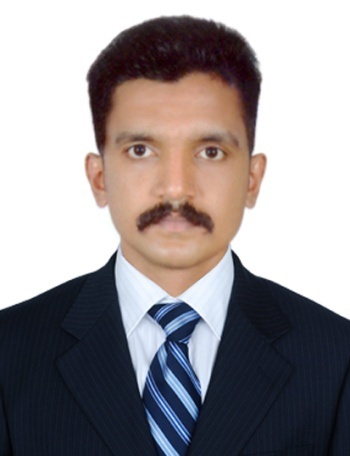 CAREER OBJECTIVETo obtain professional and technical excellence through sincerity and hard work in professional and    caring organization that provides a promising career progression.PROFESSIONAL EXPERIENCEDUTIES & RESPONSIBILITIES :Substantiates applicant’s skills by administering and scoring tests.Schedules examinations by coordinating appointments.Welcomes new employees to the organization by conducting orientation.Provides payroll information by collecting time and attendance records.Submits employee data reports by assembling, preparing, and analyzing data.Maintains employee information by entering and updating employment and status change –data.Provides secretarial support by entering, formatting, and printing information; organizing work; answering the telephone; relaying messages; maintaining equipments and supplies.Maintains employee confidence and protects operations by keeping human resource information confidential.Maintains quality service by following organization standards.Maintains technical knowledge by attending educational workshops; reviewing publications.Contributes to team effort by accomplishing related results as needed.Supports human resources processes by administering tests; scheduling appointments; conducting orientation; maintaining records and information.CAREER HIGHLIGHTSAbove 1 year & 6 months, experience in Hr Work experience in  Hr assistantTeam-work I can complete all my work within given timeLeadership QualityCo-operative mindGood team player and team leaderName 		: Arun				Date of Birth		: 17/07/1992Nationality 	             : Indian				Marital Status		: SingleSex	                          : Male				I, Arun certify that the above mentioned details are true.	RESUMEOct 2016 – April 2018George& Company. Thrissur, Kerala, IndiaPositionHr AssistantEducational QualificationEducational QualificationEducational QualificationEducational QualificationEducational QualificationCourseSubjectDurationCourseCountryMBAHr&Marketing2YearsPost GraduationIndiaBECivil4YearsGraduationIndiaHIGHER SECONDARYSCIENCE2YearsPlus TwoIndiaSSLCState board--            KSBIndiaPersonal Information